Learn to Play the Organ!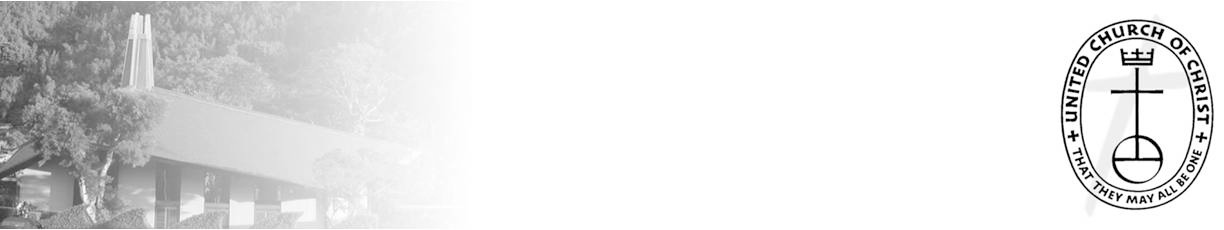 By Katherine Crosier          The American Guild of Organists-Hawaii Chapter is accepting scholarship applications from August 1 to August 31, 2021 for the scholarship period October 2021 through September 2022.  Auditions will be held in September 2021. Visit agohawaii.org to download an application.  For details, e-mail Elizabeth Wong at ew_ago_hawaiichapter@yahoo.com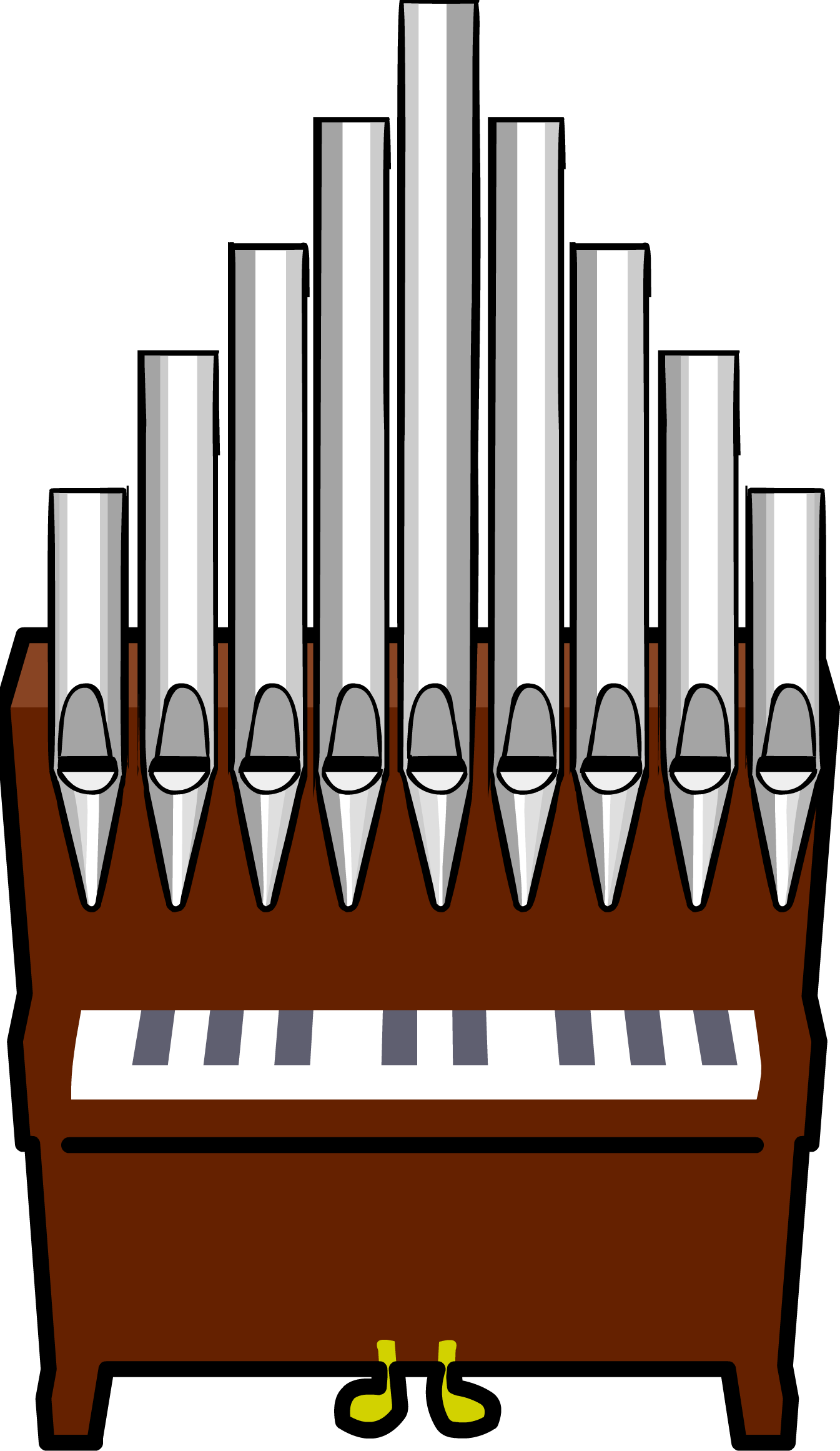 Altar Flower Arrangements	In preparation for In-Person Worship Services, we have the Altar Flowers List up in the NCC Office. The chart will be out during worship service on Sundays.  If you don’t get a chance on Sunday, it will be in the office.  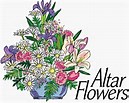 	If you would like to sign up for Altar Flower Arrangements, please call or email me at (808) 595-3935 or nccadmin@hawaiiantel.net.  I will let you know if the date is already taken.	A Weekly Newsletter of Nu‘uanu Congregational Church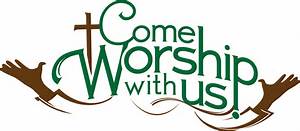 Family Promise School Supply Wish ListNu‘uanu Congregational Church is glad to be participating in donations for school supplies for the children.  Please bring the items on July 25, 2021.  During service, the supplies and the givers will be blessed.  The supplies will then be passed out to the children during service.The following is a basic necessities list:Wipes (baby & disinfectant)Backpacks (regular size)Pencils #2Pencil CasesZiplock BagsKid Size Masks (adjustable ear loops)6" scissorsCrayons (24 colors)Kleenex tissueComposition Notebooks (Wide Rule)Liquid Hand SoapPaper towelsGlue SticksThey will also accept gift cards to anywhere that sells school supplies.Food Drive           	Missions Committee is starting the Foodbank collections again! The Hawai‘i Food Bank collection will be held on the last Sunday of every month.  Our collection date will start on July 25, 2021. 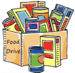 	Monetary donations accepted, too.  Correction to checks payable to: Hawai‘i FoodBank. Mahalo.Christmas in JulyBy Judith Keith	Every July Nuuanu Congregational Church takes up a collection for Christmas in July. This money goes to fill grant requests for emergency aid for retired ministers and lay church workers in the United Church of Christ. Typically the requests come from individuals who have retired from small churches with limited means. 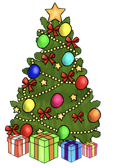 However, this year grant requests have skyrocketed due to the Covid pandemic, with requests coming from larger churches as well. The need is acute and urgent. The typical grant request is for two thousand dollars. Ninety five cents of each dollar raised goes directly to those needing help. Please support the Christmas Fund as generously as you are able when we take up the collection on July 25, 2021.Extra envelopes will be available on Sunday’s at Worship Services.Snow Day	On July 25, 2021, we are having a snow day right after church service.  Yes there are four things happening on this day.  There will be the start of our monthly Hawai‘i FoodBank drive, our Family Promise school supply drive, Christmas in July, and Snow Day.  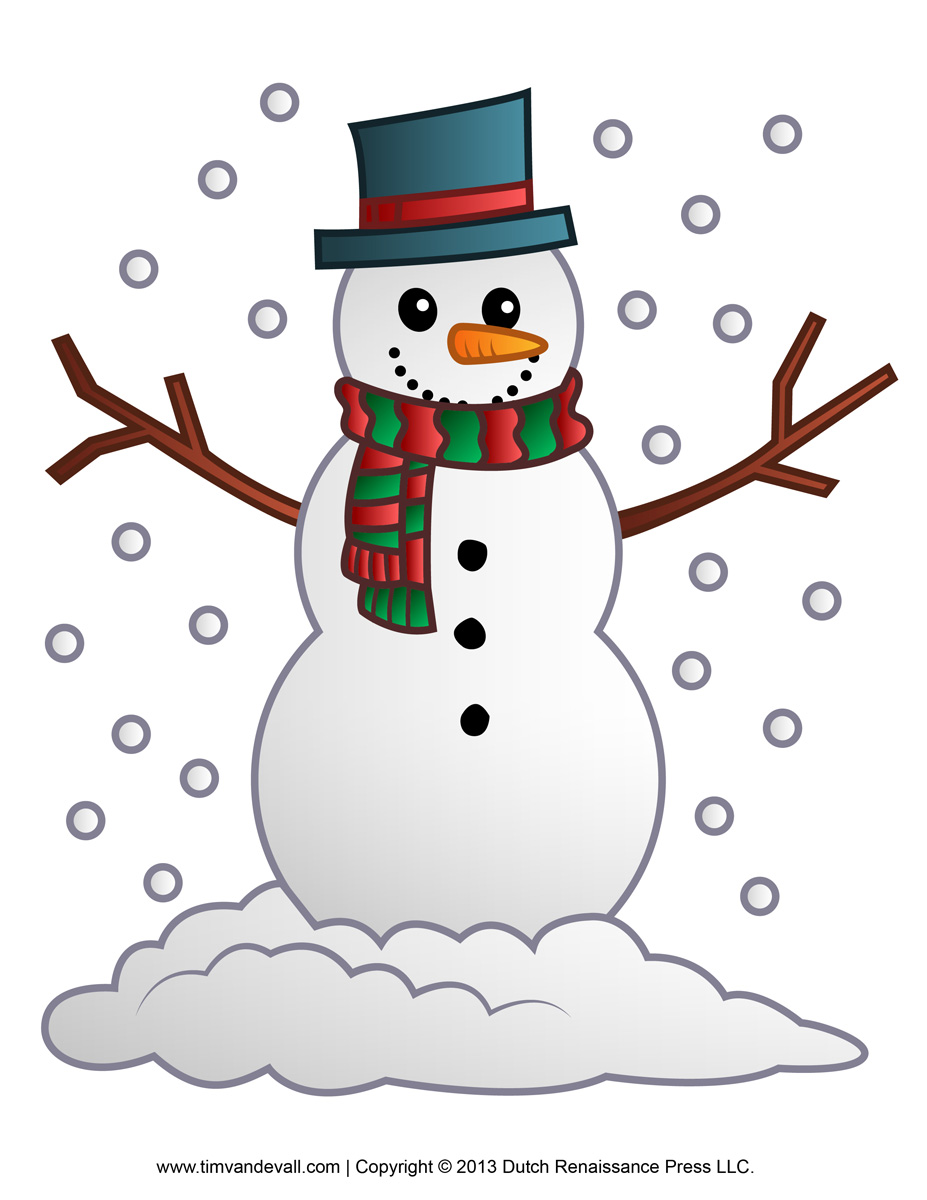 	We will be providing a packaged hotdog/chips/fruit/and drink lunch.  We need to get a head count for the number of people attending snow day so that we know how many lunches to prepare.  Please call or email Mairi in the office at (808) 595-3935 or nccadmin@hawaiiantel.net or Becky at hiken214@gmail.com.Movie NightOn Saturday, July 31, 2021, at 6:30 pm we will be playing a movie on our very big movie screen in the lower parking lot.  We will have popcorn for everyone.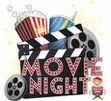 Please make reservations with Mairi in the office at (808)595-3935 or nccadmin@hawaiiantel.net or Becky at hiken214@gmail.comCommunity Garden	On July 31, 2021, in the morning, Nate Cantrill from the Scouts Troop 201 will be constructing the community garden here at church.  The garden will be where Hale Ohana was, in the concrete area.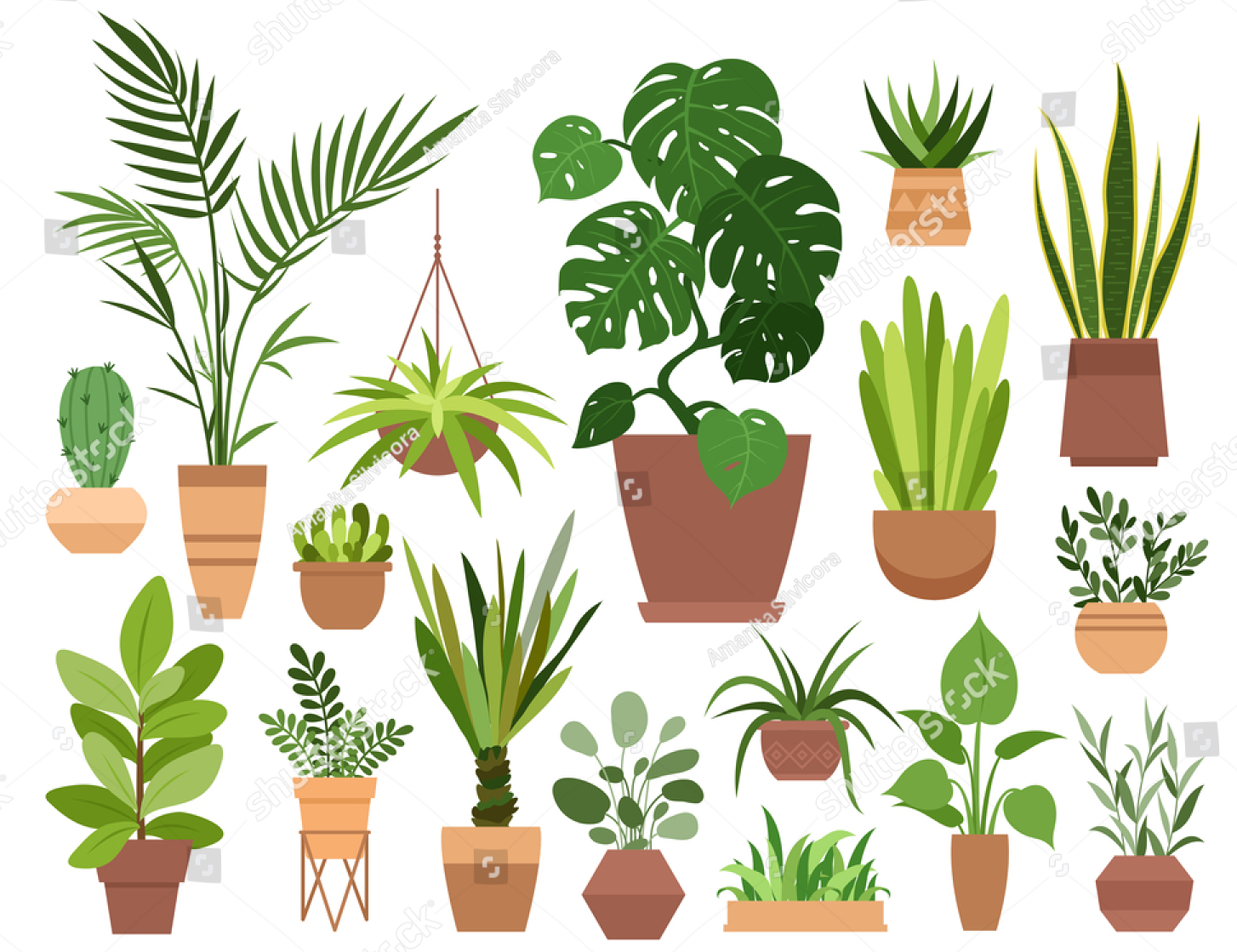 